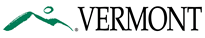 Request for Reconsideration by Special Investigations Unit (SIU)Today’s Date:SIU Case #:Provider Name:	Provider Number:Date of the Determination of Improper Payment Notice (mm/dd/yyyy) (please include a copy of the notice with this request):Reason for Reconsideration (Include additional pages if necessary):Additional Information SIU Should Consider:Please submit the request via secured fax (802) 871-3090 or SIU inbox at ReportMedicaidFraud@vermont.gov Department of Vermont Health Access					                Agency of Human ServicesNOB 1 South, 280 State Drive	phone: 802-879-5900Waterbury, VT 05671-1010	    fax:  802-871-3090dvha.vermont.gov  I have documentation to submit.Please attach the documentation to this form and attach a statement explaining your reasons for the reconsideration request.Person Requesting Reconsideration I have documentation to submit.Please attach the documentation to this form and attach a statement explaining your reasons for the reconsideration request.Person Requesting Reconsideration I have documentation to submit.Please attach the documentation to this form and attach a statement explaining your reasons for the reconsideration request.Person Requesting Reconsideration I do not have additional documentation to submit.ProviderAuthorized RepresentativeAuthorized RepresentativeMailing Address:Mailing Address:Mailing Address:Mailing Address:Signature of Provider or Authorized RepresentativePrint Name